Муниципальное казенное дошкольное образовательное учреждение 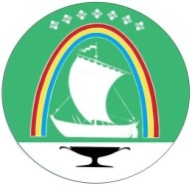 «Центр развития ребенка - детский сад «Колокольчик» п. Витим» муниципального образования «Ленский район» Республики Саха (Якутия)       ___________________________________________________________________________678150,  Республика Саха,  Ленский район,  п. Витим, ул. Полевая, д.20 (kolokolvitim@mail.ru) т/ф.8(41137)35677Аналитический отчет о проведенииМесячника психологического здоровья обучающихся в ДОУСроки проведения с 15.03.2023 - 15.04.2023г.В рамках месячника психологического здоровья проведена профилактическая работа в 10 группах учреждения МКДОУ ЦРР – детский сад «Колокольчик п. Витим,                                             согласно плану проведения мероприятий. Работа месячника психологического здоровья  велась по целевым группам: воспитанники, родители, педагоги. В  мероприятиях приняли участие 27 педагогов,  210 воспитанников и их родители (законные представители).  Мероприятия с детьми были направлены на формирование позитивного взаимодействия со сверстниками, формирование самооцунки, воспитание нравственности, адекватных форм поведения, развитие способностей определять и чувствовать эмоциональное отношение свое и другого человека.Были проведены беседы с родителями группы риска, в том числе по телефону. На темы: «Совместные игры», «Знаете ли вы своего ребенка», «Ваши привычки-пример для ребенка». Консультации для родителей: «Психологическая поддержка семье мобилизованного», «Одежда для ребенка весной», «Профилактика простудных заболеваний у детей в весенний период».Так же в период месячника были проведены диагностики по запросам родителей. Помимо этого, проводились родительские собрания по группам по плану.Проводились психологические акции для групп, а также различные мероприятия, посвященные мобилизованным.Для педагогов выполнены: индивидуальные консультации: «Психологическое здоровье дошкольников», «Психологическое здоровье педагогов».Вновь выявленных детей, находящихся в кризисном состоянии не обнаружено. Во время проведения месячника психологического здоровья у детей был выражен положительный эмоциональный настрой во время проведения мероприятий; воспитанникам созданы психологически-комфортные условия для развития в ДОУ. Считать работу по проведению месячника – удовлетворительной.Директор                                             п/п                                            М.В. Николаева№ п./п.Наименование мероприятияФорма проведенияГруппаКол-во участников1Мероприятия по формированию у дошкольников основ поведения в террористических ситуацияхПросмотр обучающих мультфильмов, видеороликов «Что такое терроризм»Средняя/ Старшая/Подготовительная1272Тематический день вопросов и ответов, разбор опасных ситуаций «Что может быть, если...»Тематический день вопросов и ответов, разбор опасных ситуацийСредняя/ Старшая/Подготовительная1273«Кто может представлять опасность для тебя и других»Деловая играМладшая/ Средняя/ Старшая/Подготовительная1544 «Портрет моей мамы»Районный конкурсСредняя/ Старшая/Подготовительная275 «Я познаю Россию»Районный конкурс мультфильмов Раннего возраста/ Младшая/ Средняя/ Старшая/ Подготовительная2036 «Волшебница весна!»Выставка  рисунков, поделок Раннего возраста/ Младшая/ Средняя/ Старшая/Подготовительная2037Неделя детской и юношеской книгиВыставкаМладшая/ Средняя/ Старшая/Подготовительная1998Преемственность «Начальная школа – ДОУ»:- открытые мероприятия воспитателей; - родительские собрания;- педсоветПодготовительная539Мероприятия ЮПИД1. Проведение занятий по ПДД на выбор:- «Правила дорожного движения соблюдай всегда и везде»;- «Правила дорожные – детям знать положено»;- «Дорожные знаки».Старшая/ Подготовительная879Мероприятия ЮПИД2. Сюжетно-ролевые игры для детей по правилам дорожного движения (картотека).Старшая/ Подготовительная879Мероприятия ЮПИД3. Оформление плакатов по пропаганде ПДД. Общая выставка с размещением на сайте.Старшая/ Подготовительная8710Психологические акции для родителей и воспитанниковОформление наглядной информации в групповых приёмных.Младшая/ Средняя/ Старшая/ Подготовительная20311Психологическая помощь детям дошкольного возраста в случае мобилизации его родителей или значимых людейКонсультация для родителейМладшая/ Средняя/ Старшая/ Подготовительная1012Плановое обследование детей группа «Мишутка», «АБВГДейка», «Зайки мои»ДиагностикаМладшая/ Средняя/6613Посещение семей ВСУ, детей длительно не посещающих ДОУ, и составление актов ЖБУ. Ежедневный осмотр и беседа с детьми из неблагополучных семей.814Выставка рисунков «Букет любимому воспитателю»Выставка рисунковМладшая/ Средняя/ Старшая/ Подготовительная20315Театральная и музейная деятельность.экскурсияПодготовительная4316Мероприятия по формированию у дошкольников основ поведения в террористических ситуациях:- Музыкально-игровой досуг «Правила безопасного поведения в детском саду и на улице»- Викторина «Проверь себя, что ты знаешь о безопасном поведении»Средняя/ Старшая/ Подготовительная12717 «Моя любимая Якутия!»Районный конкурс чтецовСредняя/ Старшая/ Подготовительная1818 «Отходы в доходы»Районный экологический конкурс поделок из вторичного сырьяСредняя/ Старшая/ Подготовительная3219 «Одежда для ребенка весной».Индивидуальные беседы с родителямиРодители21020 «Совместные игры»Индивидуальные беседы с родителямиРодители21021 «Ваши привычки - пример для ребенка»Индивидуальные беседы с родителямиРодители21022 «Психологическое здоровье дошкольников»Консультация для педагоговПедагоги2723 «Психологическое здоровье педагогов»Консультация для педагоговПедагоги2724 «Подготовка материалов к ПМПК»Консультация для педагоговПедагоги10